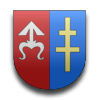 STAROSTWO POWIATOWEW SKARŻYSKU-KAMIENNEJul. Konarskiego 20, 26-110 Skarżysko-Kamiennatel: 41 39-53-001, fax: 41 25-24-001www.powiat.skarzysko.ple-mail: starostwo@skarzysko.powiat.plAB.6.2013.1Wydanie zaświadczenia o samodzielności lokalu Sprawy prowadzi Wydział Architektury, Budownictwa i Zagospodarowania Przestrzennego ul. Konarskiego 20  pok. 307, 308, 309, 312, 313                  tel. 41 39 53 037, 41 39 53 038, 41 39 53 039 i 41 39 53 043Sprawy prowadzi Wydział Architektury, Budownictwa i Zagospodarowania Przestrzennego ul. Konarskiego 20  pok. 307, 308, 309, 312, 313                  tel. 41 39 53 037, 41 39 53 038, 41 39 53 039 i 41 39 53 043I. Podstawa prawna wykonania usługi:Ustawa z dnia 14 czerwca 1960r. Kodeks postępowania administracyjnego (tj. Dz. U. z 2013r. poz. 267),Art. 2 ust. 2 ustawy z dnia 24 czerwca 1994r. o własności lokali (tj. Dz.  U. z 2000r. Nr 80, poz. 903 ze zm.)I. Podstawa prawna wykonania usługi:Ustawa z dnia 14 czerwca 1960r. Kodeks postępowania administracyjnego (tj. Dz. U. z 2013r. poz. 267),Art. 2 ust. 2 ustawy z dnia 24 czerwca 1994r. o własności lokali (tj. Dz.  U. z 2000r. Nr 80, poz. 903 ze zm.)II. Wymagane dokumenty:Wniosek inwestora na drukach określonych przepisem prawa podpisany przez wnioskodawcę lub osobę upoważnioną (druk do pobrania ze strony internetowej lub w urzędzie). Upoważnienie przedkłada się na piśmie w oryginale wraz z uiszczoną opłatą skarbową.Załączniki: inwentaryzacja lokalu wraz z opisem. II. Wymagane dokumenty:Wniosek inwestora na drukach określonych przepisem prawa podpisany przez wnioskodawcę lub osobę upoważnioną (druk do pobrania ze strony internetowej lub w urzędzie). Upoważnienie przedkłada się na piśmie w oryginale wraz z uiszczoną opłatą skarbową.Załączniki: inwentaryzacja lokalu wraz z opisem. III. Miejsce składania dokumentów:Biuro Obsługi Interesanta Starostwa Powiatowego w Skarżysku-Kamiennej, ul. Konarskiego 20, parterIII. Miejsce składania dokumentów:Biuro Obsługi Interesanta Starostwa Powiatowego w Skarżysku-Kamiennej, ul. Konarskiego 20, parterIV. Opłaty:Zgodnie z ustawą z dnia 16 listopada 2006r. o opłacie skarbowej (Dz. U. z 2006r. Nr 225, poz. 1635)IV. Opłaty:Zgodnie z ustawą z dnia 16 listopada 2006r. o opłacie skarbowej (Dz. U. z 2006r. Nr 225, poz. 1635)V. Sposób załatwienia sprawy:Wydanie zaświadczenia.V. Sposób załatwienia sprawy:Wydanie zaświadczenia.VI. Odbiór informacji:List polecony za zwrotnym potwierdzeniem odbioru lub osobiście.VI. Odbiór informacji:List polecony za zwrotnym potwierdzeniem odbioru lub osobiście.VII. Termin załatwienia sprawy:Bez zbędnej zwłoki. Zgodnie z Kodeksem postępowania administracyjnego w terminie 7 dni.VII. Termin załatwienia sprawy:Bez zbędnej zwłoki. Zgodnie z Kodeksem postępowania administracyjnego w terminie 7 dni.VIII. Tryb odwoławczy:---------------------VIII. Tryb odwoławczy:---------------------IX. Inne informacje:---------------------IX. Inne informacje:---------------------